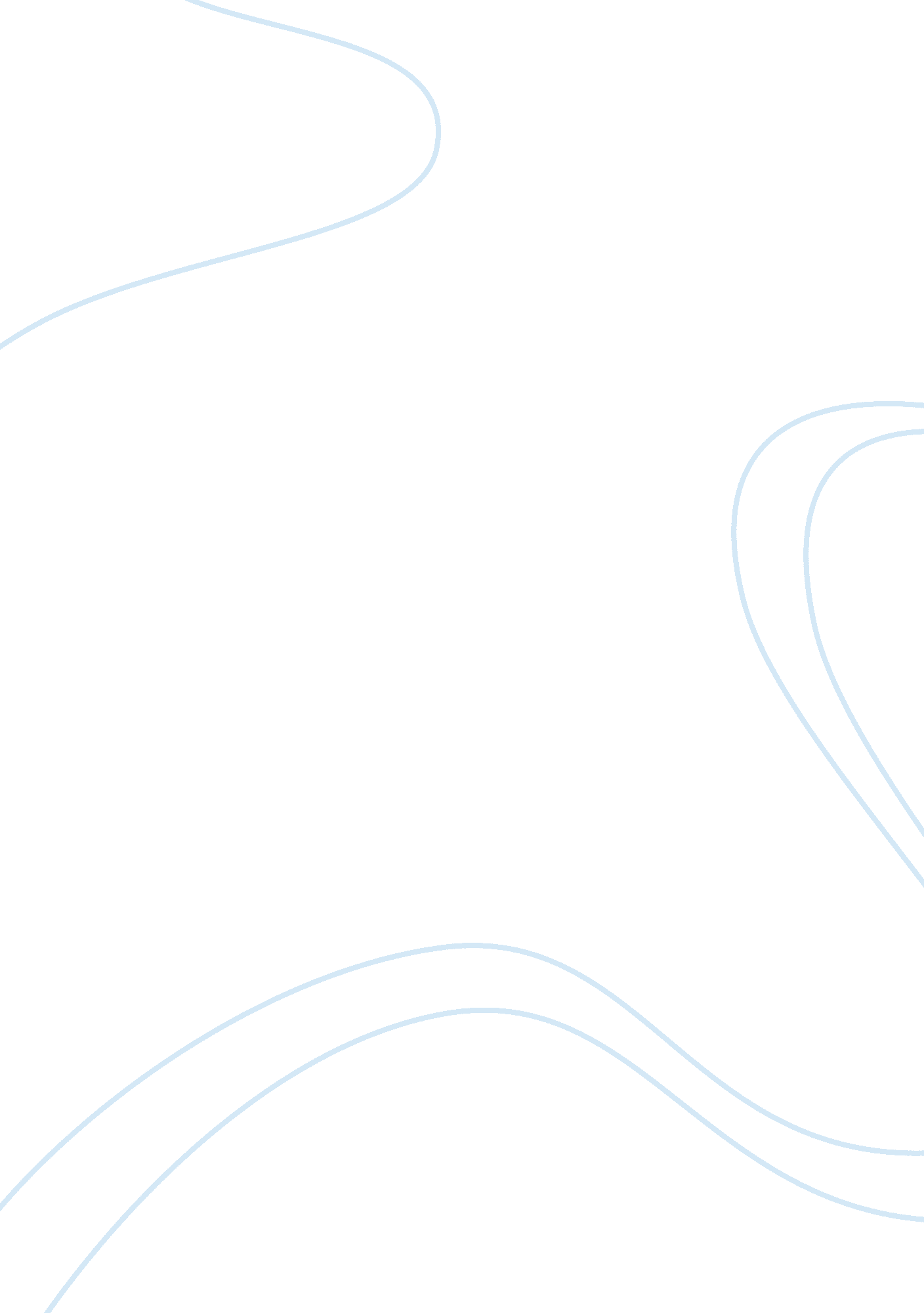 How to get good gradesBusiness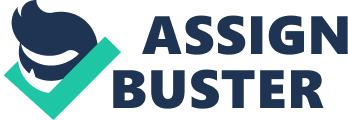 These days, school is all about the grades. All we want to do is get a good grade and we will do anything to achieve it. How many of you have had sleepless nights worrying about a bad test score or your report card? If you have, I want to share a couple of tips on how to get good grades in school. The most important part of your grade is your test scores. According to Infinite Campus, in Grover, about 70% of your grade is based on tests. One crucial thing about test taking is that you should NEVER try to fit in all your studying the day before or the day of the test. This will almost certainly result in a bad grade because your brain can’t process and memorize everything within such a short period of time. If you allocate and spread your studying time everyday then your brain will be able to understand and store the information more effectively. Another significant part of your grade is the homework. Getting a full score in this area should be optimal. Though, if you are struggling with your homework, there are a few ways to get back on track and achieve perfection. First, record your homework in your agenda; the school gives the agenda to you for a reason. Secondly, complete your homework as soon as you get home with the respected lectures still fresh in your mind, instead of fooling around on the internet or watching TV. This time management tactic could help minimize the possibility of waiting until the last moment and not having enough time to complete the assignments. My final advice would be to maintain a state of cleanliness. I know that many teachers say it and quite frankly, you’re probably tired of hearing that. But keeping everything organized really helps. You lose less homework and when your notes are organized and tidy, studying is easy. An added bonus is that you spend less time searching for things that get lost when you are messy. After all of this, I hope that what you can take away from this is that good grades aren’t that hard to get if you follow simple steps such as not procrastinating on test studying, prioritizing your time to finish homework first, and above all, keeping your notes and working area neat and tidy. Once these tips become habit, there will be no worrying about your report card or sleepless nights. Everything will be just fine. 